О подготовке места массового отдыхагорожан к открытию купальногосезона 2021 года на реке Вятка	На основании Постановления КМ РТ №256 от 23.04.2009г. «Об утверждении Правил охраны жизни людей на водных объектах, расположенных на территории Республики Татарстан», в соответствии с Положением об Исполнительном комитете города Мамадыш Мамадышского муниципального района, постановляю:1. Рекомендовать МУП «Городское хозяйство» Мамадышского муниципального района подготовить место массового отдыха горожан на правом берегу реки Вятка г. Мамадыш в районе родника у горы Пузанка к открытию купального сезона 10.06.2021 г. до спада воды, то есть до входа р. Вятка в свое русло.   1.1. Провести работы по очистке территории пляжа от мусора.   1.2. Изготовить и установить 2 кабины для переодевания.   1.3. Изготовить и установить туалеты с водонепроницаемыми выгребами (мужской и женской) на расстоянии не менее 50 метров от кромки воды и не более 200 метров от места купания в соответствии с санитарными требованиями.   1.4. Изготовить и установить 5 теневых навесов.   1.5. Установить контейнера с твердым покрытием для ТБО и 6 урн для мусора в соответствии с санитарными требованиями.   1.6. Установить запрещающие знаки:     - «Мойка автотранспортных средств запрещена», в районе родника у горы Пузанка на  правом берегу реки Вятка;     - «Въезд запрещен» на расстоянии  от места массового отдыха горожан.2. Запретить:     - Купание в местах опасных для жизни и здоровья людей, в указанных местах установить соответствующие знаки:       - Заезд автотранспортных средств к местам массового отдыха людей на реке Вятка.3. Рекомендовать зонально поисково-спасательному отряду № 5 поисково-спасательной службы РТ при МЧС на основании заключенного договора  провести очистку дна реки и установить предупреждающие знаки ограждения места купания (буи).4. Рекомендовать Управлению МЧС по Мамадышскому району и  МУП «Городское хозяйство» Мамадышского муниципального района:          4.1. организовать временные спасательные посты.    4.2. Поддерживать в постоянной готовности оперативные группы для экстренного реагирования.5. Рекомендовать государственному автономному учреждению здравоохранения  «Мамадышская центральная районная больница» организовать:5.1. Деятельность медицинских постов.5.2. Проведение разъяснительной работы среди населения по оказанию первой медицинской помощи.6. Рекомендовать  отделу МВД России по Мамадышскому муниципальному району обеспечить постоянный контроль в местах массового купания, организовать совместные рейды с управлением МЧС  по Мамадышскому муниципальному району.7. Рекомендовать ТО Управления Роспотребнадзора по РТ в Мамадышском районе и городе Мамадыш осуществлять контроль за состоянием воды в местах массового купания и предоставлять в Исполнительный комитет города Мамадыш данные о соответствии воды санитарно-гигиеническим нормам и правилам. 8.  Контроль за исполнением настоящего постановления  оставляю за собой.Руководитель Исполнительного комитета города Мамадыш Мамадышского муниципального района    Республики Татарстан 	                              	                             Р.М. Гарипов   ИСПОЛНИТЕЛЬНЫЙ КОМИТЕТ ГОРОДА МАМАДЫШ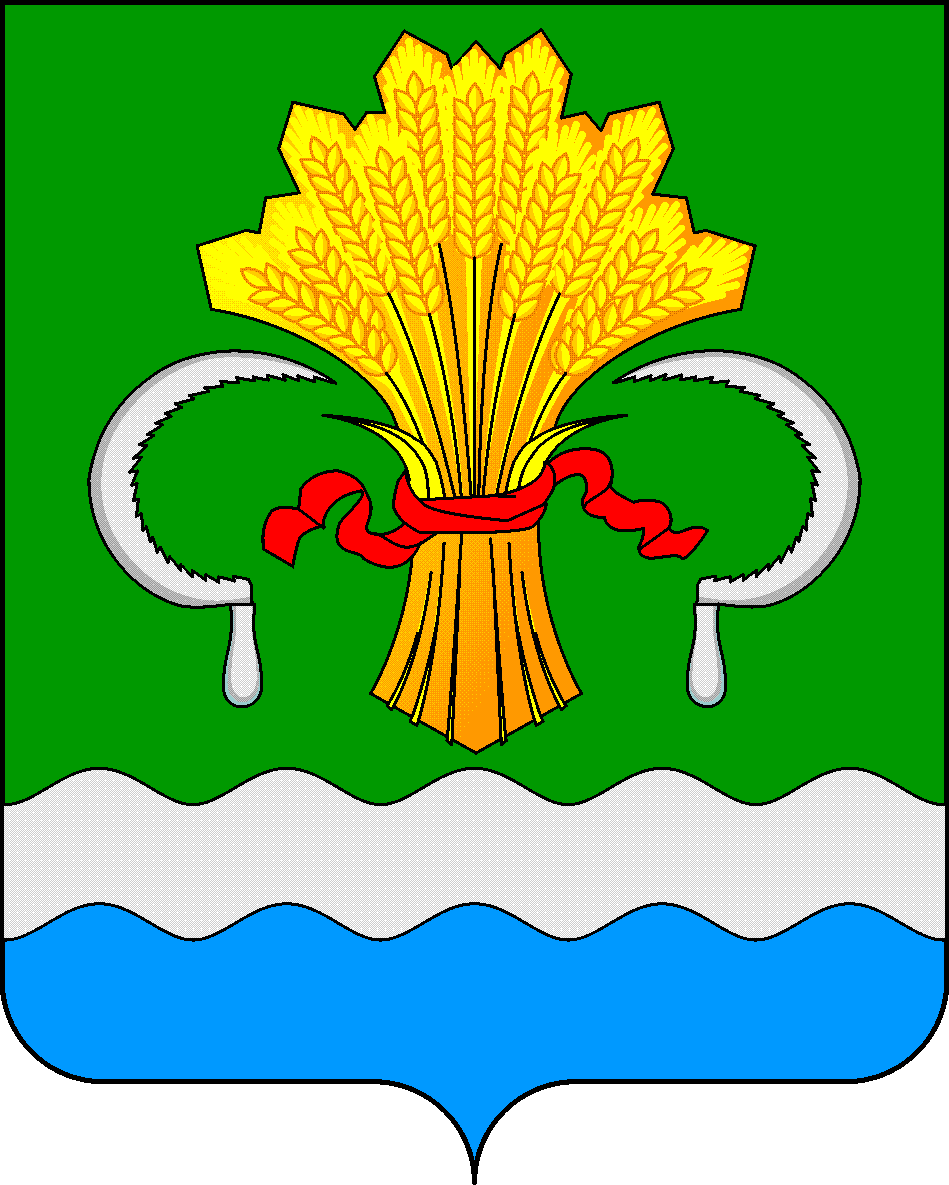 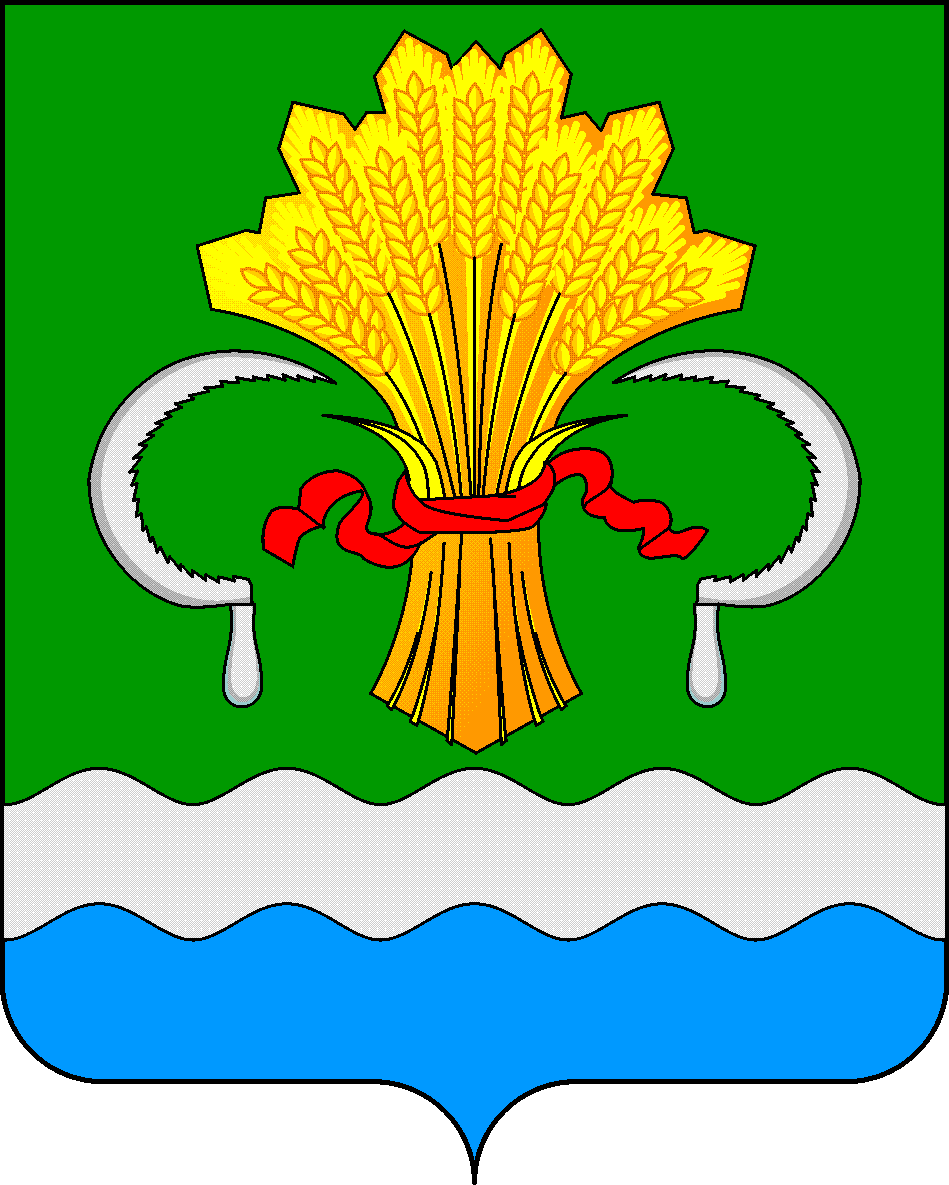 МАМАДЫШСКОГО МУНИЦИПАЛЬНОГО РАЙОНА РЕСПУБЛИКИ ТАТАРСТАНул.М.Джалиля, д.23/33, г. Мамадыш, Республика Татарстан, 422190ТАТАРСТАНРЕСПУБЛИКАСЫНЫҢМАМАДЫШ МУНИЦИПАЛЬРАЙОНЫНЫҢ МАМАДЫШ ШӘҺӘРЕ БАШКАРМА КОМИТЕТЫМ.Җәлил ур, 23/33 й., Мамадыш ш., Татарстан Республикасы, 422190     Тел.: (85563) 3-31-55, факс 3-17-51, e-mail: Gorod.Mam@tatar.ru, www.mamadysh..tatarstan.ru     Тел.: (85563) 3-31-55, факс 3-17-51, e-mail: Gorod.Mam@tatar.ru, www.mamadysh..tatarstan.ru     Тел.: (85563) 3-31-55, факс 3-17-51, e-mail: Gorod.Mam@tatar.ru, www.mamadysh..tatarstan.ru           Постановление                    № 94           Постановление                    № 94                     Карар     от  « 03 »  июня  2021 г.